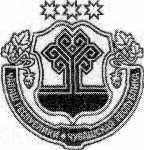  О внесении изменений в постановление администрации Питишевского сельского поселения Аликовского района Чувашской Республики №32 от 08.09.2017 г. «Об утверждении административного регламента по предоставлению муниципальной услуги «Выдача ордера на производство земляных работ на территории Питишевского сельского поселения Аликовского района Чувашской Республики»   В соответствии с Федеральным законом от 6 октября 2003 г. № 131-ФЗ «Об общих принципах организации местного самоуправления в Российской Федерации», Федеральным законом от 27 июля 2010 г. № 210-ФЗ «Об организации предоставления государственных и муниципальных услуг», в целях повышения качества предоставления и доступности муниципальной услуги, создания комфортности условий для ее получения, администрация Питишевского сельского поселения Аликовского района Чувашской Республики  п о с т а н о в л я е т:    1. В постановление администрации Питишевского сельского поселения Аликовского района Чувашской Республики от 08.09.2017г. №32 «Об утверждении административного регламента по предоставлению муниципальной услуги «Выдача ордера на производство земляных работ на территории Питишевского сельского поселения Аликовского района Чувашской Республики» внести следующее изменение:1) пункт 2.4. Административного регламента изложить в следующей редакции:«2.4. Срок предоставления муниципальной услуги.Заявка подается заявителем не менее чем за 10 календарных дней до срока начала работ, и рассматривается специалистом в течение 10 календарных дней со дня их регистрации в администрации Питишевского сельского поселения или МФЦ. Согласованный Заявителем ордер-разрешение подписывается главой администрации  сельского поселения и возвращается Заявителю в течение 10 суток с момента его предоставления специалисту».    2. Контроль  за исполнением настоящего постановления оставляю за собой.   3. Настоящее постановление вступает в силу со дня его официального опубликования.И.о. главы  Питишевского сельского поселения                                                                                          С.А. Клементьева